1.PL-8.3.2021- 0.A- Vyfarbi  písmeno A, a:S m d p t O A b v P m w q o I a D l p i x K M a S Q a S U z š v é a E ľ ň k i R A f g a H s G a a d r u j a g a A i j O p p A A a A t E w q N j A I u H b a T z k K ô P a A T A Zakrúžkuj iba zvieratá , ktoré sa začínajú na písmeno A: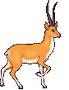 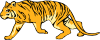 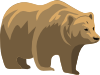 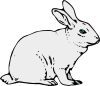 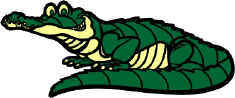 Vymaľuj jablko v ktorom je písmeno A, a /písmeno dopisuje učiteľ/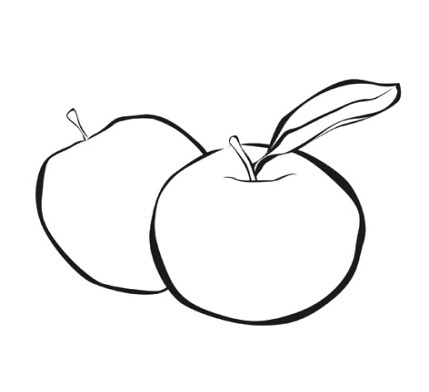 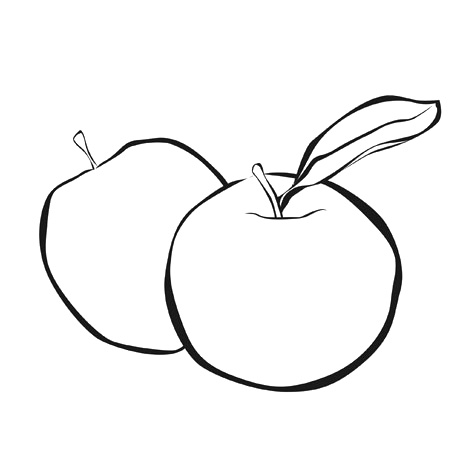 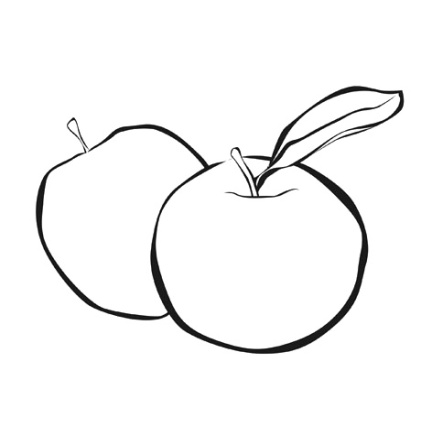 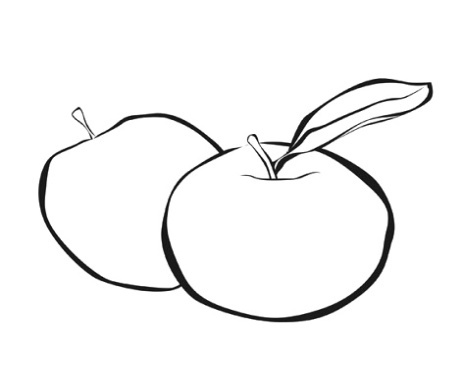 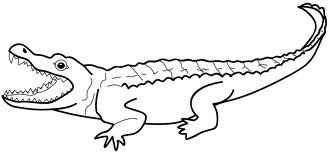 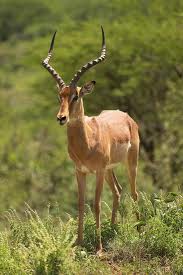 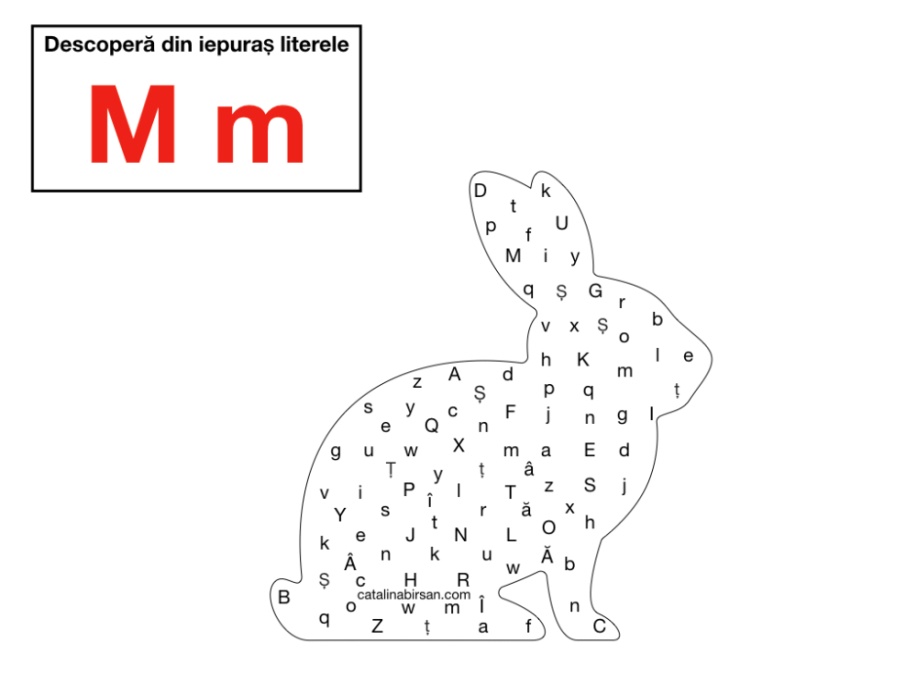 2.PL-8.3.2021- 0.A-  1. Zakrúžkuj tvary písmena M, m.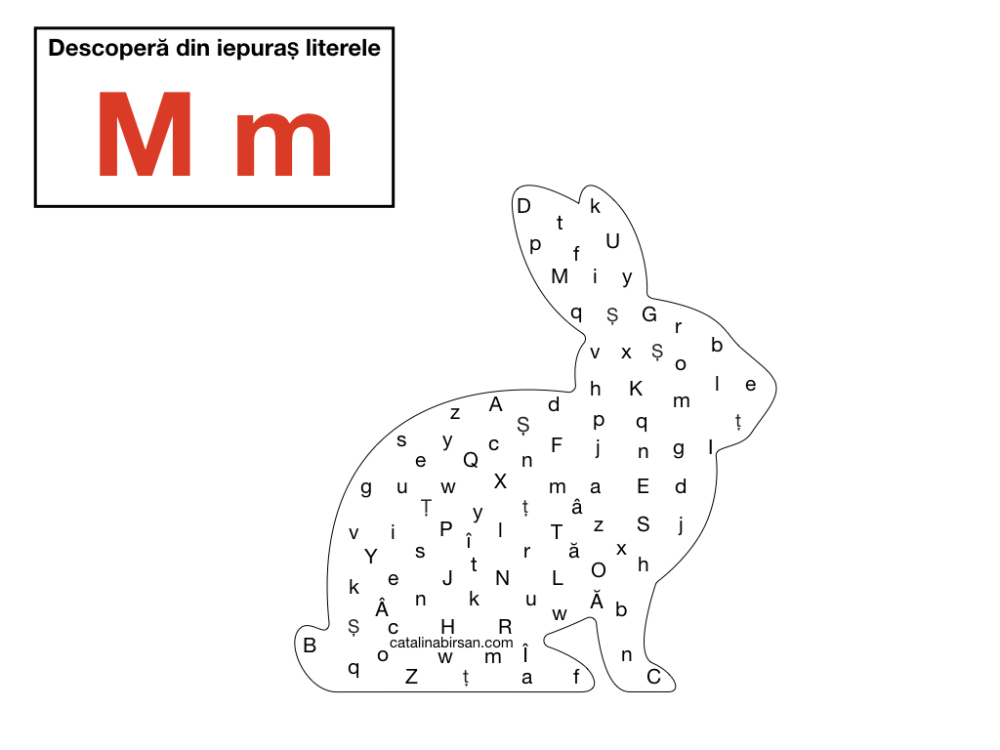 2. Zafarbi písmená M, m.agdmdfslkgfjmdsudhmosidimnosjhdyhumdsyhuerytmdssdspMSWTEROMDUEMDEIEMEGSLMMSUMMEIEMYHQMOSMD3.Píš tlačené tvary M,m.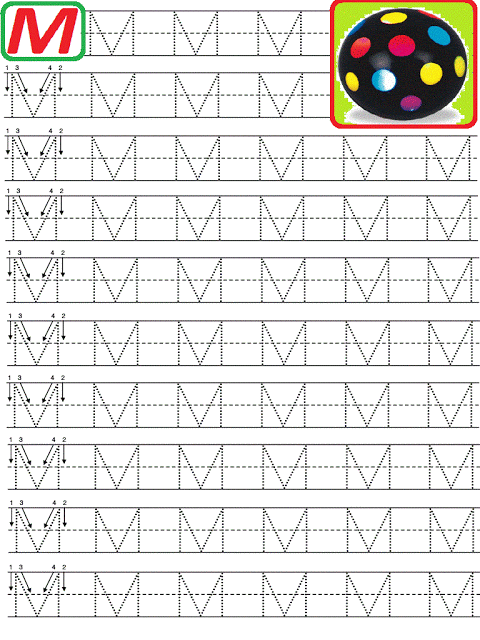 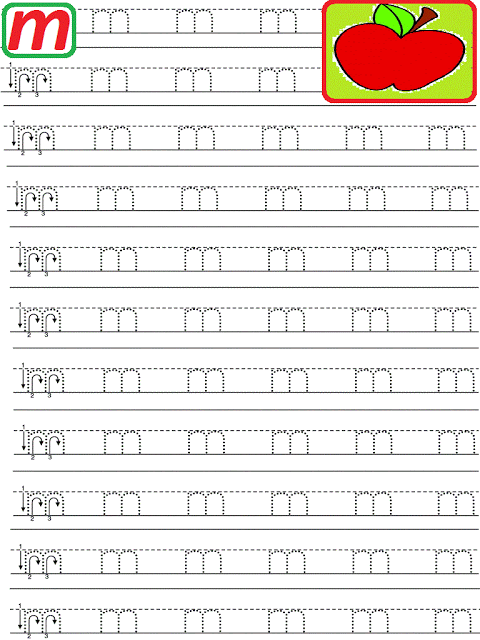 3.PL-8.3.2021- 0.A- HLÁSKA, PÍSMENO i, IVyfarbi i, I.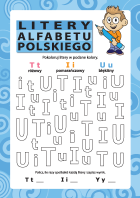 Prečítaj.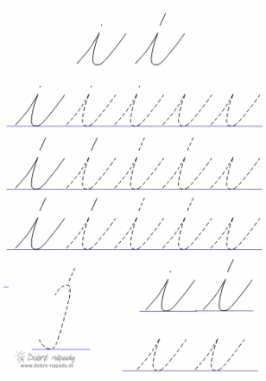 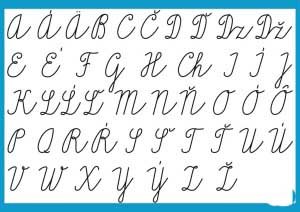 I     i  M     i   A  á        m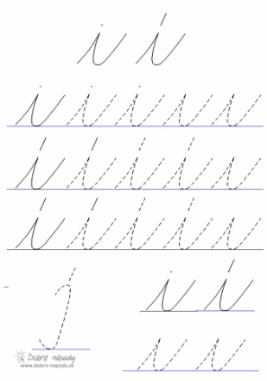 Precvič si písané i, I.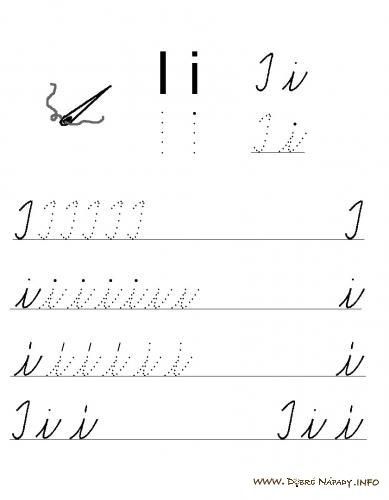 